Teaching NoteDownloading The Data You WantCase Overview: presenting a synopsis of the exercise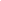 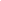 In this case, students will learn to refine their search queries to be able to download the specific data they are interested in. They will use the help and support tools available on the TERAIN website. The instructions for the assignment are in the accompanying PowerPoint. Learning objectives for this lesson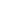 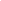 The main objective of this exercise is to learn how to work and interpret the data downloaded from TERAIN Premium. Students should be able to correctly use the setting in the search engine. Teaching approach: how the lesson should be taught and who the target audience is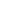 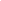 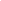 The target audience is people already familiarized with the functioning of TERAIN. The accompanying PowerPoint includes detailed instructions for the assignment. You might adapt the instructions depending on whether you are going to use the PowerPoint in a lecture, or directly distribute it among the students. Discussion starter questions that encourage thought and further understanding regarding the content of the lesson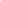 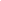 If you wanted to download the data of a specific industrial activity in the whole EU that has more results than what the platform allows you to download, how would you refine your query settings? Answer: sort by country first and then by activity, choosing all European countries one-by-one.Why do you think the categorizations by activity are different depending on whether you set the query to Europe or the USA? Answer: because that is the official classification that each of those territories uses.What purposes do you think the downloaded data can serve? Give at least three examples. This is an open question. Some examples can be: research on environmental risk; decision-making regarding environmental resource management in corporate environments; decision-making in public institutions regarding legislation, the budgeting of economic aid, or the concession of permits; decision-making for share-holders…Feedback and final assessment 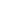 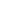 Consider whether the learning objectives were met. Ask the students for feedback, whether they thought the assignment was clear, useful, and effective in helping them to use the platform, and forward us a summary of all your answers. 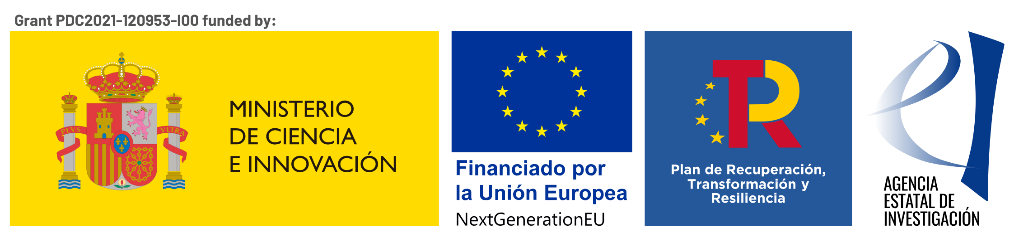 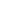 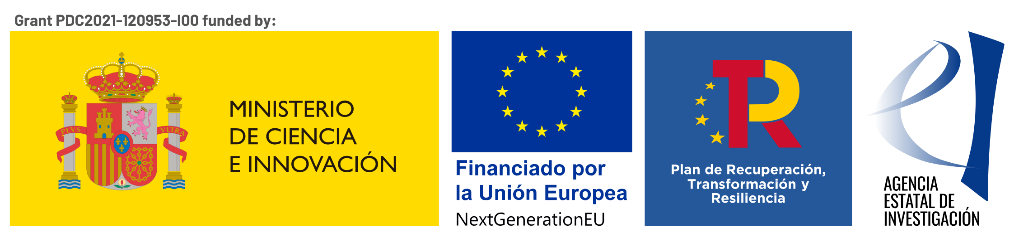 DOI: https://zenodo.org/doi/10.5281/zenodo.10401176